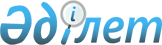 О внесении изменений в решение маслихата района Сауран от 26 декабря 2022 года № 170 "О районном бюджете на 2023-2025 годы"Решение Сауранского районного маслихата Туркестанской области от 22 мая 2023 года № 23
      Маслихат района Сауран РЕШИЛ:
      1. Внести в решение маслихата района Сауран "О районном бюджете на 2023-2025 годы" от 26 декабря 2022 года № 170 следующие изменения:
      пункт 1 изложить в новой редакции:
      "1. Утвердить районный бюджет Сауранского района на 2023-2025 годы согласно приложениям 1, 2 и 3 соответственно, в том числе на 2023 год в следующих объемах:
      1) доходы – 9 425 678 тысяч тенге:
      налоговые поступления – 2 007 704 тысяч тенге;
      неналоговые поступления – 8 861 тысяч тенге;
      поступления от продажи основного капитала – 75 103 тысяч тенге;
      поступления трансфертов – 7 334 010 тысяч тенге;
      2) затраты – 9 681 381 тысяч тенге;
      3) чистое бюджетное кредитование – 42 901 тысяч тенге:
      бюджетные кредиты – 51 750 тысяч тенге;
      погашение бюджетных кредитов – 8 849 тысяч тенге;
      4) сальдо по операциям с финансовыми активами – 0:
      приобретение финансовых активов – 0;
      поступления от продажи финансовых активов государства – 0;
      5) дефицит (профицит) бюджета – - 298 604 тысяч тенге;
      6) финансирование дефицита(использование профицита) бюджета – 298 604 тысяч тенге:
      поступление займов – 51 750 тысяч тенге;
      погашение займов – 8 850 тысяч тенге;
      используемые остатки бюджетных средств – 255 704 тысяч тенге.";
      пункт 2 изложить в новой редакции:
      "2. Установить на 2023 год норматив распределения общей суммы поступлений индивидуального подоходного налога и социального налога:
      по корпоративному подоходному налогу с юридических лиц, за исключением поступлений от субъектов крупного предпринимательства и организаций нефтяного сектора:
      в районный бюджет – 50,0 процентов;
      в областной бюджет – 50,0 процентов;
      по индивидуальному подоходному налогу с доходов, облагаемых у источника выплаты:
      в районный бюджет – 52,0 процентов;
      в областной бюджет – 48,0 процентов;
      по индивидуальному подоходному налогу с доходов иностранных граждан, не облагаемых у источника выплаты:
      в районный бюджет – 50,0 процентов;
      в областной бюджет – 50,0 процентов;
      по социальному налогу:
      в районный бюджет – 50,0 процентов;
      в областной бюджет – 50,0 процентов.".
      приложение 1 к указанному решению изложить в новой редакции согласно приложению к настоящему решению.
      2. Настоящее решение вводится в действие с 1 января 2023 года. Районный бюджет на 2023 год
					© 2012. РГП на ПХВ «Институт законодательства и правовой информации Республики Казахстан» Министерства юстиции Республики Казахстан
				
      Председатель маслихата района Сауран

С.Байсбаев
Приложение 1 к решению
маслихата района Сауран
от 22 мая 2023 года № 23Приложение 1 к решению
маслихата района Сауран
от 26 декабря 2022 года № 170
Категория Наименование
Категория Наименование
Категория Наименование
Категория Наименование
Категория Наименование
Сумма, тысяч тенге
Класс
Класс
Класс
Класс
Сумма, тысяч тенге
Подкласс
Подкласс
Подкласс
Сумма, тысяч тенге
1
1
1
1
2
3
1. Доходы
9 425 678
Поступления
2 091 668
1
Налоговые поступления
2 007 704
01
Подоходный налог
1 167 767
1
Корпоративный подоходный налог
231 931
2
Индивидуальный подоходный налог
935 836
03
Социальный налог
649 259
1
Социальный налог
649 259
04
Hалоги на собственность
114 242
1
Hалоги на имущество
114 242
05
Внутренние налоги на товары, работы и услуги
2 712
2
Акцизы
2 400
4
Сборы за ведение предпринимательской и профессиональной деятельности
312
08
Обязательные платежи, взимаемые за совершение юридически значимых действий и (или) выдачу документов уполномоченными на то государственными органами или должностными лицами
73 724
1
Государственная пошлина
73 724
2
Неналоговые поступления
8 861
06
Прочие неналоговые поступления
8 861
1
Прочие неналоговые поступления
8 861
3
Поступления от продажи основного капитала
75 103
01
Продажа государственного имущества, закрепленного за государственными учреждениями
8 187
1
Продажа государственного имущества, закрепленного за государственными учреждениями
8 187
03
Продажа земли и нематериальных активов
66 916
1
Продажа земли
66 916
4
Поступления трансфертов 
7 334 010
02
Трансферты из вышестоящих органов государственного управления
7 334 010
2
Трансферты из областного бюджета
7 334 010
Функциональная группа
Функциональная группа
Функциональная группа
Функциональная группа
Функциональная группа
Сумма, тысяч тенге
Функциональная подгруппа
Функциональная подгруппа
Функциональная подгруппа
Функциональная подгруппа
Сумма, тысяч тенге
Администратор бюджетных программ
Администратор бюджетных программ
Администратор бюджетных программ
Сумма, тысяч тенге
Программа
Программа
Сумма, тысяч тенге
Наименование
Сумма, тысяч тенге
2.Затраты
9 681 381
01
Государственные услуги общего характера
1 202 263
1
Представительные, исполнительные и другие органы, выполняющие общие функции государственного управления
406 262
112
Аппарат маслихата района (города областного значения)
62 232
001
Услуги по обеспечению деятельности маслихата района (города областного значения)
48 432
003
Капитальные расходы государственного органа
13 800
122
Аппарат акима района (города областного значения)
344 030
001
Услуги по обеспечению деятельности акима района (города областного значения)
225 910
003
Капитальные расходы государственного органа
77 500
113
Целевые текущие трансферты нижестоящим бюджетам
40 620
2
Финансовая деятельность
2 069
459
Отдел экономики и финансов района (города областного значения)
2 069
003
Проведение оценки имущества в целях налогообложения
2 069
9
Прочие государственные услуги общего характера
793 932
458
Отдел жилищно-коммунального хозяйства, пассажирского транспорта и автомобильных дорог района (города областного значения)
684 304
001
Услуги по реализации государственной политики на местном уровне в области жилищно-коммунального хозяйства, пассажирского транспорта и автомобильных дорог
88 078
013
Капитальные расходы государственного органа
720
067
Капитальные расходы подведомственных государственных учреждений и организаций
185 441
113
Целевые текущие трансферты нижестоящим бюджетам
410 065
459
Отдел экономики и финансов района (города областного значения)
69 020
001
Услуги по реализации государственной политики в области формирования и развития экономической политики, государственного планирования, исполнения бюджета и управления коммунальной собственностью района (города областного значения)
69 020
472
Отдел строительства, архитектуры и градостроительства района (города областного значения)
8 512
040
Развитие объектов государственных органов
8 512
482
Отдел предпринимательства и туризма района (города областного значения)
32 096
001
Услуги по реализации государственной политики на местном уровне в области развития предпринимательства и туризма
31 686
003
Капитальные расходы государственного органа
410
02
Оборона
168 440
1
Военные нужды
7 092
122
Аппарат акима района (города областного значения)
7 092
005
Мероприятия в рамках исполнения всеобщей воинской обязанности
7 092
2
Организация работы по чрезвычайным ситуациям
161 348
122
Аппарат акима района (города областного значения)
161 348
006
Предупреждение и ликвидация чрезвычайных ситуаций масштаба района (города областного значения)
158 598
007
Мероприятия по профилактике и тушению степных пожаров районного (городского) масштаба, а также пожаров в населенных пунктах, в которых не созданы органы государственной противопожарной службы
2 750
03
Общественный порядок, безопасность, правовая, судебная, уголовно-исполнительная деятельность
47 524
9
Прочие услуги в области общественного порядка и безопасности
47 524
458
Отдел жилищно-коммунального хозяйства, пассажирского транспорта и автомобильных дорог района (города областного значения)
47 524
021
Обеспечение безопасности дорожного движения в населенных пунктах
47 524
06
Социальная помощь и социальное обеспечение
3 316 873
1
Социальное обеспечение
375 675
451
Отдел занятости и социальных программ района (города областного значения)
375 675
005
Государственная адресная социальная помощь
375 675
2
Социальная помощь
2 850 352
451
Отдел занятости и социальных программ района (города областного значения)
2 850 352
002
Программа занятости
1 988 361
004
Оказание социальной помощи на приобретение топлива специалистам здравоохранения, образования, социального обеспечения, культуры, спорта и ветеринарии в сельской местности в соответствии с законодательством Республики Казахстан
28 980
006
Оказание жилищной помощи
1 000
007
Социальная помощь отдельным категориям нуждающихся граждан по решениям местных представительных органов
91 967
010
Материальное обеспечение детей с инвалидностью, воспитывающихся и обучающихся на дому
5 838
014
Оказание социальной помощи нуждающимся гражданам на дому
132 278
015
Территориальные центры социального обслуживания пенсионеров и лиц с инвалидностью
128 228
017
Обеспечение нуждающихся лиц с инвалидностью протезно-ортопедическими, сурдотехническими и тифлотехническими средствами, специальными средствами передвижения, обязательными гигиеническими средствами, а также предоставление услуг санаторно-курортного лечения, специалиста жестового языка, индивидуальных помощников в соответствии с индивидуальной программой реабилитации лица с инвалидностью
338 130
023
Обеспечение деятельности центров занятости населения
135 570
9
Прочие услуги в области социальной помощи и социального обеспечения
90 846
451
Отдел занятости и социальных программ района (города областного значения)
90 846
001
Услуги по реализации государственной политики на местном уровне в области обеспечения занятости и реализации социальных программ для населения
58 266
011
Оплата услуг по зачислению, выплате и доставке пособий и других социальных выплат
3 500
050
Обеспечение прав и улучшение качества жизни лиц с инвалидностью в Республике Казахстан
24 800
067
Капитальные расходы подведомственных государственных учреждений и организаций
4 280
07
Жилищно-коммунальноехозяйство
1 452 419
1
Жилищное хозяйство
549 963
463
Отдел земельных отношений района (города областного значения)
525 470
016
Изъятие земельных участков для государственных нужд
525 470
472
Отдел строительства, архитектуры и градостроительства района (города областного значения)
24 493
004
Проектирование, развитие и (или) обустройство инженерно-коммуникационной инфраструктуры
24 493
2
Коммунальное хозяйство
429 522
458
Отдел жилищно-коммунального хозяйства, пассажирского транспорта и автомобильных дорог района (города областного значения)
429 522
012
Функционирование системы водоснабжения и водоотведения
88 324
027
Организация эксплуатации сетей газификации, находящихся в коммунальной собственности районов (городов областного значения)
12 957
028
Развитие коммунального хозяйства
44 297
058
Развитие системы водоснабжения и водоотведения в сельских населенных пунктах
283 944
3
Благоустройство населенных пунктов
472 934
458
Отдел жилищно-коммунального хозяйства, пассажирского транспорта и автомобильных дорог района (города областного значения)
472 934
015
Освещение улиц в населенных пунктах
98 000
016
Обеспечение санитарии населенных пунктов
56 605
018
Благоустройство и озеленение населенных пунктов
318 329
08
Культура, спорт, туризм и информационное пространство
740 146
1
Деятельность в области культуры
244 433
457
Отдел культуры, развития языков, физической культуры и спорта района (города областного значения)
227 198
003
Поддержка культурно-досуговой работы
227 198
472
Отдел строительства, архитектуры и градостроительства района (города областного значения)
17 235
011
Отдел строительства, архитектуры и градостроительства района (города областного значения)
17 235
2
Спорт
95 829
457
Отдел культуры, развития языков, физической культуры и спорта района (города областного значения)
66 942
008
Обеспечение санитарии населенных пунктов
54 213
009
Проведение спортивных соревнований на районном (города областного значения) уровне
4 937
010
Подготовка и участие членов сборных команд района (города областного значения) по различным видам спорта на областных спортивных соревнованиях
7 792
472
Отдел строительства, архитектуры и градостроительства района (города областного значения)
28 887
008
Развитие объектов спорта
28 887
3
Информационное пространство
197 873
456
Отдел внутренней политики района (города областного значения)
50 200
002
Услуги по проведению государственной информационной политики
50 200
457
Отдел культуры, развития языков, физической культуры и спорта района (города областного значения)
147 673
006
Функционирование районных (городских) библиотек
131 240
007
Развитие государственного языка и других языков народа Казахстана
16 433
9
Прочие услуги по организации культуры, спорта, туризма и информационного пространства
202 011
456
Отдел внутренней политики района (города областного значения)
111 249
001
Услуги по реализации государственной политики на местном уровне в области информации, укрепления государственности и формирования социального оптимизма граждан
52 888
003
Реализация мероприятий в сфере молодежной политики
58 361
457
Отдел культуры, развития языков, физической культуры и спорта района (города областного значения)
90 762
001
Услуги по реализации государственной политики на местном уровне в области культуры, развития языков, физической культуры и спорта
52 958
032
Капитальные расходы подведомственных государственных учреждений и организаций
37 804
09
Топливно-энергетический комплекс и недропользование
75 170
9
Прочие услуги в области топливно-энергетического комплекса и недропользования
75 170
458
Отдел жилищно-коммунального хозяйства, пассажирского транспорта и автомобильных дорог района (города областного значения)
75 170
036
Развитие системы водоснабжения и водоотведения в сельских населенных пунктах
75 170
10
Сельское, водное, лесное, рыбное хозяйство, особо охраняемые природные территории, охрана окружающей среды и животного мира, земельные отношения
164 980
1
Сельское хозяйство
77 531
462
Отдел сельского хозяйства района (города областного значения)
34 862
001
Услуги по реализации государственной
34 262
006
Капитальные расходы государственного органа
600
472
Отдел строительства, архитектуры и градостроительства района (города областного значения)
42 669
010
Развитие объектов сельского хозяйства
42 669
6
Земельные отношения
68 759
463
Отдел земельных отношений района (города областного значения)
68 759
001
Услуги по реализации государственной политики в области регулирования земельных отношений на территории района (города областного значения)
68 059
007
Капитальные расходы государственного органа
700
9
Прочие услуги в области сельского, водного, лесного, рыбного хозяйства, охраны окружающей среды и земельных отношений
18 690
459
Отдел экономики и финансов района (города областного значения)
18 690
099
Реализация мер по оказанию социальной поддержки специалистов
18 690
11
Промышленность, архитектурная, градостроительная и строительная деятельность
105 105
2
Архитектурная, градостроительная и строительная деятельность
105 105
472
Отдел строительства, архитектуры и градостроительства района (города областного значения)
105 105
001
Услуги по реализации государственной политики в области строительства, архитектуры и градостроительства на местном уровне
96 960
013
Разработка схем градостроительного развития территории района, генеральных планов городов районного (областного) значения, поселков и иных сельских населенных пунктов
7 395
015
Капитальные расходы государственного органа
750
12
Транспорт и коммуникации
819 265
1
Автомобильный транспорт
819 265
458
Отдел жилищно-коммунального хозяйства, пассажирского транспорта и автомобильных дорог района (города областного значения)
819 265
022
Развитие транспортной инфраструктуры
5 913
023
Обеспечение функционирования автомобильных дорог
205 513
045
Капитальный и средний ремонт автомобильных дорог районного значения и улиц населенных пунктов
607 839
13
Прочие
970 328
9
Прочие
970 328
457
Отдел культуры, развития языков, физической культуры и спорта района (города областного значения)
211 190
052
Реализация мероприятий по социальной и инженерной инфраструктуре в сельских населенных пунктах в рамках проекта "Ауыл-Ел бесігі"
211 190
458
Отдел жилищно-коммунального хозяйства, пассажирского транспорта и автомобильных дорог района (города областного значения)
621 809
062
Реализация мероприятий по социальной и инженерной инфраструктуре в сельских населенных пунктах в рамках проекта "Ауыл-Ел бесігі"
621 809
459
Отдел экономики и финансов района (города областного значения)
37 586
012
Резерв местного исполнительного органа района (города областного значения)
37 586
472
Отдел строительства, архитектуры и градостроительства района (города областного значения)
99 743
079
Развитие социальной и инженерной инфраструктуры в сельских населенных пунктах в рамках проекта "Ауыл-Ел бесігі"
99 743
14
Обслуживание долга
7
1
Обслуживание долга
7
459
Отдел экономики и финансов района (города областного значения)
7
021
Обслуживание долга местных исполнительных органов по выплате вознаграждений и иных платежей по займам из областного бюджета
7
15
Трансферты
618 861
1
Трансферты
618 861
459
Отдел экономики и финансов района (города областного значения)
618 861
006
Возврат неиспользованных (недоиспользованных) целевых трансфертов
194
038
Субвенции
618 644
054
Возврат сумм неиспользованных (недоиспользованных) целевых трансфертов, выделенных из республиканского бюджета за счет целевого трансферта из Национального фонда Республики Казахстан
23
3. Чистое бюджетное кредитование
42 901
Функциональная группа
Функциональная группа
Функциональная группа
Функциональная группа
Функциональная группа
Сумма, тысяч тенге
Функциональная подгруппа
Функциональная подгруппа
Функциональная подгруппа
Функциональная подгруппа
Сумма, тысяч тенге
Администратор бюджетных программ
Администратор бюджетных программ
Администратор бюджетных программ
Сумма, тысяч тенге
Программа
Программа
Сумма, тысяч тенге
Бюджетные кредиты
51 750
10
Сельское, водное, лесное, рыбное хозяйство, особо охраняемые природные территории, охрана окружающей среды и животного мира, земельные отношения
51 750
9
Прочие услуги в области сельского, водного, лесного, рыбного хозяйства, охраны окружающей среды и земельных отношений
51 750
459
Отдел экономики и финансов района (города областного значения)
51 750
018
Бюдж Бюджетные кредиты для реализации мер социальной поддержки специалистов етные кредиты для реализаций
51 750
Категория
Категория
Категория
Категория
Категория
Сумма, тысяч тенге
Класс
Класс
Класс
Класс
Сумма, тысяч тенге
Подкласс
Подкласс
Подкласс
Сумма, тысяч тенге
Специфика
Специфика
Сумма, тысяч тенге
Погашение бюджетных кредитов
8 849
5
Погашение бюджетных кредитов
8 849
01
Погашение бюджетных кредитов
8 849
1
Погашение бюджетных кредитов, выданных из государственного
8 849
4. Сальдо по операциям с финансовыми активами
0
Функциональная группа
Функциональная группа
Функциональная группа
Функциональная группа
Функциональная группа
Сумма, тысяч тенге
Функциональная подгруппа
Функциональная подгруппа
Функциональная подгруппа
Функциональная подгруппа
Сумма, тысяч тенге
Администратор бюджетных программ
Администратор бюджетных программ
Администратор бюджетных программ
Сумма, тысяч тенге
Программа
Программа
Сумма, тысяч тенге
Приобретение финансовых активов
Категория
Категория
Категория
Категория
Категория
Сумма, тысяч тенге
Класс
Класс
Класс
Класс
Сумма, тысяч тенге
Подкласс
Подкласс
Подкласс
Сумма, тысяч тенге
Специфика
Специфика
Сумма, тысяч тенге
Поступления от продажи финансовых активов государства
5. Дефицит (профицит) бюджета
-298 604
6. Финансирование дефицита (использование профицита) бюджета
298 604
Категория
Категория
Категория
Категория
Категория
Сумма, тысяч тенге
Класс
Класс
Класс
Класс
Сумма, тысяч тенге
Подкласс
Подкласс
Подкласс
Сумма, тысяч тенге
Специфика
Специфика
Сумма, тысяч тенге
Поступления займов
51 750
 7
 Поступления займов
51 750
01
Внутренние государственные займы
51 750
2
Договоры займа
51 750
Функциональная группа
Функциональная группа
Функциональная группа
Функциональная группа
Функциональная группа
Сумма, тысяч тенге
Функциональная подгруппа
Функциональная подгруппа
Функциональная подгруппа
Функциональная подгруппа
Сумма, тысяч тенге
Администратор бюджетных программ
Администратор бюджетных программ
Администратор бюджетных программ
Сумма, тысяч тенге
Программа
Программа
Сумма, тысяч тенге
16
Погашение займов
8 850
1
Погашение займов
8 850
459
Отдел экономики и финансов района (города областного значения)
8 850
005
Погашение долга местного исполнительного органа перед вышестоящим бюджетом
8 849
022
Возврат неиспользованных бюджетных кредитов, выданных из местного бюджета
1
Категория
Категория
Категория
Категория
Категория
Сумма, тысяч тенге
Класс
Класс
Класс
Класс
Сумма, тысяч тенге
Подкласс
Подкласс
Подкласс
Сумма, тысяч тенге
Специфика
Специфика
Сумма, тысяч тенге
Используемые остатки бюджетных средств
255 704
8 
Используемые остатки бюджетных
255 704
 1
Остатки бюджетных средств
255 704
1 
Свободные остатки бюджетных средств
255 704